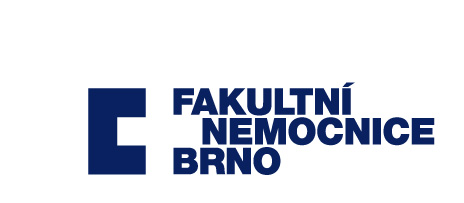 DODATEK Č. 1I.Účastníci1. Odběratel:     Fakultní nemocnice Brnosídlo:		Jihlavská 20, 625 00 Brno                                 jednající:  	MUDr. Roman Kraus, MBA, ředitelIČO: 	    	65269705DIČ: 		CZ65269705 bank. spojení: 	ČNB, Rooseveltova 18, 601 10 Brnoč. účtu:		.................................Fakultní nemocnice je státní příspěvková organizace zřízená rozhodnutím Ministerstva zdravotnictví. Nemá zákonnou povinnost zápisu do Obchodního rejstříku, je zapsána v živnostenském rejstříku vedeného Živnostenským úřadem města Brna.2. Dodavatel:    	EVC Group s. r. o.sídlo:		Nádražní 804, 768 24 Hulínjednající: 	Tomáš Čudrnák, jednatelemIČO: 	 	27720870DIČ: 	   	CZ27720870bank. spojení: 	Komerční banka, a. s.č. účtu:  	..........................Společnost je zapsána v obchodním rejstříku vedeném Krajským soudem v Brně, oddíl C, vložka 54471.II.Předmět dodatkuS ohledem na skutečnosti vzniklé na straně Kupujícího po uzavření smlouvy, se smluvní strany dohodly na změně čl. IV (dodání plnění) bodu 1. Nově bod 1 čl. IV zní:„Prodávající se zavazuje dodat Zboží a veškeré doklady, které se ke Zboží vztahují, Kupujícímu nejpozději do 15. 9. 2018 a Kupující se zavazuje dodané Zboží převzít.“III.Závěrečná ustanoveníFN Brno se zavazuje zveřejnit tento dodatek v registru smluv v souladu a za podmínek stanovených v zákoně č. 340/2015 Sb., o zvláštních podmínkách účinnosti některých smluv, uveřejňování těchto smluv a o registru smluv (zákon o registru smluv). Ostatní ustanovení smlouvy se tímto dodatkem nemění. Tento dodatek nabývá platnosti dnem podpisu oběma smluvními stranami a účinnosti dnem zveřejnění v registru smluv.Tento dodatek je vyhotoven ve třech stejnopisech. Dvě vyhotovení obdrží Kupující, jedno vyhotovení Prodávající. Smluvní strany si dodatek přečetly, s jeho obsahem souhlasí, což stvrzují svými podpisy. V Hulíně dne ................................                                               V Brně dne ...............................Za dodavatele:                                                                            	Za odběratele:...........................................................                                        	...........................................................Tomáš Čudrnák						MUDr. Roman Kraus, MBAjednatel								ředitelEVC Group s. r. o.                		            			Fakultní nemocnice Brno